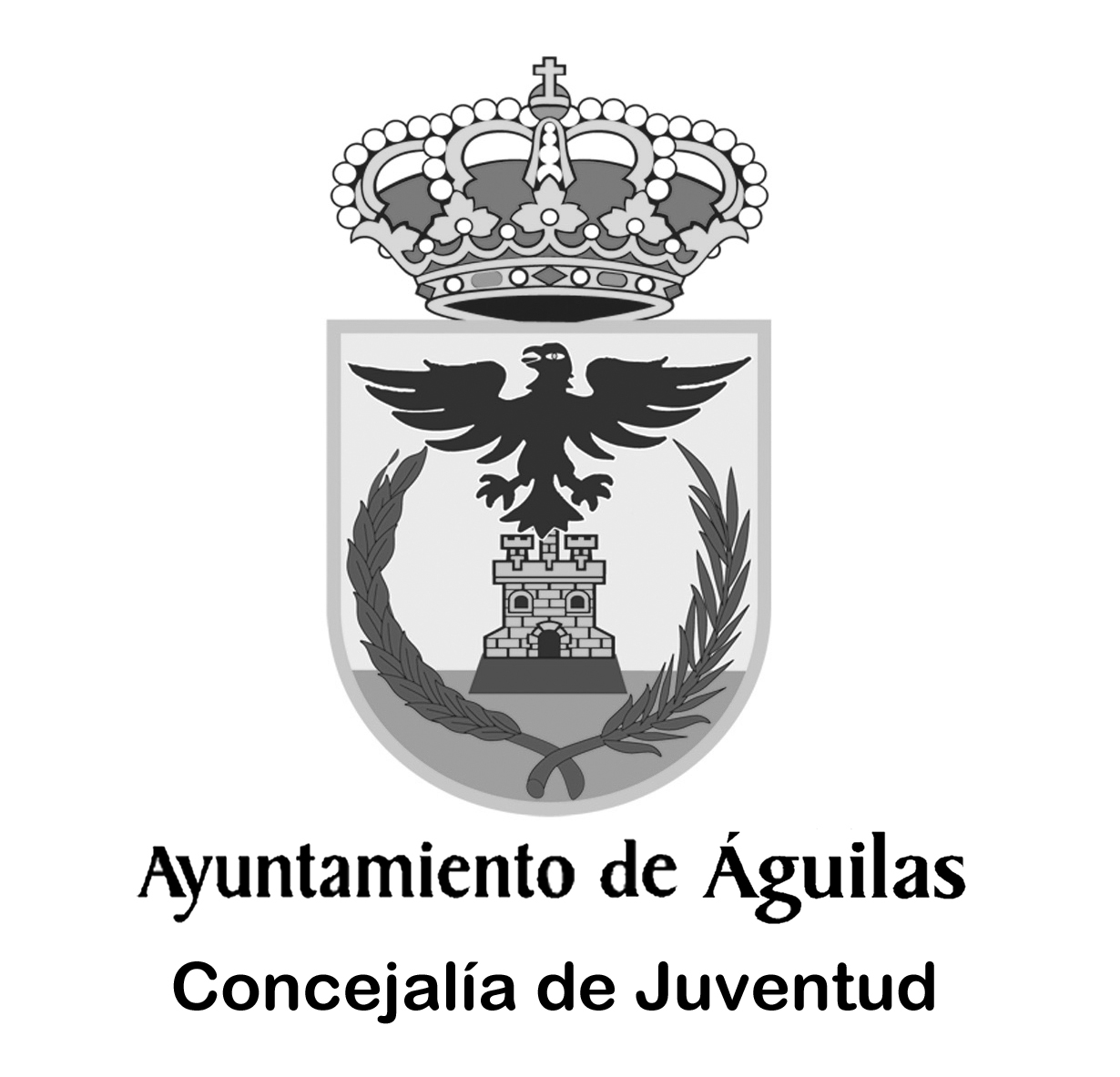 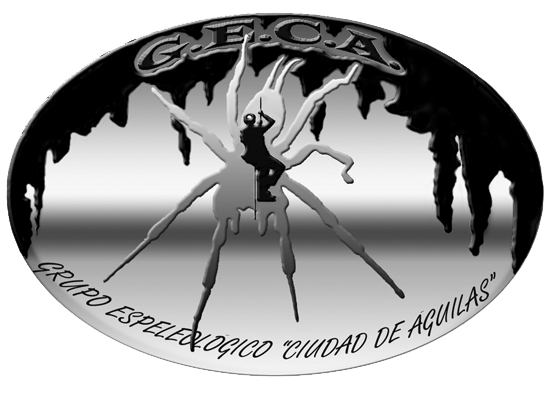 INSCRIPCIÓN XVI  RUTA A PIE PUNTAS DE CALNEGRE – COPE16 / JUNIO / 2.018DATOS PERSONALES.Nombre y Apellidos:        Domicilio:         Fecha de Nacimiento:        Edad el 16 de junio de 2018:       años. Teléfono(s) personal(es) de contacto en Águilas:       Teléfono personal de contacto durante la Ruta:       Correo electrónico:         Salgo el sábado a las        Vuelvo el          a las      Firmado:Con mi firma acepto las condiciones de  y me comprometo al cumplimiento de las normas de seguridad e indicaciones del monitorado a cargo de la actividadCONTACTO DE URGENCIA:Durante el transcurso de la Ruta, avisar a:        Parentesco:        Teléfono(s):      SI ERES MENOR DE 18 AÑOS.Nombre de tus padres:       Teléfonos de contacto:        Nombre del mayor de edad que te acompaña durante la Ruta:       Teléfono:      AUTORIZACIÓN MENOR DE EDAD.D. /Dª.       con DNI nº        autorizo a mi hija/o       a participar en la “XVI Ruta a pie Puntas de Calnegre – Cope”, que tendrá lugar el día 16 de junio de 2018, aceptando las condiciones y horarios de la misma, expresados en la hoja de información adjunta.Fdo.: _______________________________________Adjuntar fotocopia del DNI de la persona que firma la autorizaciónLOPD 15/1999: los datos facilitados serán incorporados a ficheros inscritos en el registro de AEPD del que es responsable  DEL AYUNTAMIENTO DE ÁGUILAS. La finalidad será la gestión de los diferentes cursos y actividades, así como el cobro de los mismos.Derecho de acceso, rectificación, oposición y cancelación, en persona o por carta, adjuntando la fotocopia del DNI, a la siguiente dirección: AYUNTAMIENTO DE ÁGUILAS, Plaza de España, nº 14 – 30880 ÁGUILAS (MURCIA)